Undervisningsbeskrivelse 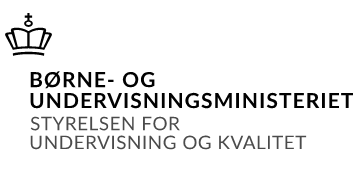 Oversigt over gennemførte undervisningsforløb i fagetBeskrivelse af det enkelte undervisningsforløb Beskrivelse af det enkelte undervisningsforløb Beskrivelse af det enkelte undervisningsforløb Beskrivelse af det enkelte undervisningsforløb Beskrivelse af det enkelte undervisningsforløb Beskrivelse af det enkelte undervisningsforløb Beskrivelse af det enkelte undervisningsforløb Beskrivelse af det enkelte undervisningsforløb Beskrivelse af det enkelte undervisningsforløb Beskrivelse af det enkelte undervisningsforløb Terminmaj-juni,  2024InstitutionDet blå gymnasium - varde (Varde Handelsskole og Handelsgymnasium)UddannelseHHXFag og niveauDansk ALærer(e)Anella Lund JuelsgaardHoldHHX3b-2ikmGrundforløbintro til danskfaget og dets metoder. Fortolkningshypotesen som udgangspunkt for tekstlæsningForløb 1Fra middelalder til oplysningstidForløb 2Billed- og reklameanalyseForløb 3Litteraturhistorisk forløb romantikkenForløb 4Det moderne GennembrudForløb 5Mytemotiver i dansk litteraturForløb 6Koloni – postkolonial læsningForløb 7Realismen 1900 – 1999 Folkelig realisme og socialrealisme (1900-1945), Nyrealisme (1960 – 1980), 90’er-realisme(Sonnergaard)Forløb 8Samtidens litteratur 1999 - nuForløb 9Introduktion til modernisme og ekspressionismeForløb 10Kommunikation, retorik og skriftlighedGrundbøger:Systime: Ole Schultz: Håndbog til dansk – sprog – litteratur og medierSystime: De seneste 5 års litteraturSystime: Litteraturhistorien på langs og på tværsSystime: Brug litteraturhistorienForløb 1Fra middelalder til oplysningstid Forløbets indhold og fokusLitteraturhistorisk forløb – fra middelalder til oplysningstidI forhold til middelalderen har vi lagt vægt på begreberne slægt, ære og hævne belyst gennem folkeviser. Vi har remedieret folkevisen Torbens datter til en nutidig nyhedsratikel.I forholdt il Barokken, har vi arbejdet med selviscenesættelse og forfængelighed (vanitas) og inddraget det i nutidens tendenser i fx tatoveringer (memento mori)I oplysningstiden havde vi fokus på perioden som fornuftens tidsalder og idealer om fremskridt og fornuft(En kongelig affære) i modsætning og modsætninger mellem nar og norm, druk og ædruelighed (Holberg). I kontrast har vi læst om pietismen i Brorsons tekst Jesus’ brud - Hvorledes skal jeg møde og favne dig, min skat?Faglige målanalysere og fortolke fiktive tekster analysere og vurdere ikke-fiktive tekster perspektivere tekster ud fra viden om fagets stofområder og viden om kulturelle, æstetiske, historiske, almenmenneskelige, samfundsmæssige, internationale, merkantile og erhvervsrelaterede sammenhænge demonstrere kendskab til centrale litteraturhistoriske perioder og deres forbindelse til nutiden Kernestofmangfoldige litterære genrer mindst én folkevise og én tekst af hver af følgende forfattere: Ludvig Holberg litteratur og mediehistorie Film: En kongelig affære (værk)Anvendt materiale.Grundbog: Systime ”Brug Litteraturhistorien” https://bl.systime.dk/index.php?id=1&amp;cmd=tocMiddelalderen: slægt, ære og hævn -En familie – trailer: https://www.youtube.com/watch?v=n2uWEQFmd-Y Middelalderens samfund: et slægtssamfund Folkevisens flade personer og voldsomme temaer Ridderviser og trylleviser: en farlig overgang – Harpens kraftRiddervisens ære og hævn: Torbens datter Barokken: selviscenesættelse og forfængelighed Enevælde: kongemagt og selviscenesættelse Barokken: en litterær periode og stil Vanitas i litteraturen Thomas Kingo: Keed af verden, kier ad himlenVanitas: Husk, at du skal dø! Jan van Kessel: "Vanitas Stilleben", 1665.National Gallery of Arts, WashingtonOplysningstiden: nar og norm, druk og ædruelighed p133 InfoOplysningen: fornuftens tidsalder Joseph Wright (1734-1797) var både maler og "mand af videnskaben". På maleriet fra 1768 demonstreres et forsøg: "Experiment on a Bird in the Air Pump". Naturfilosoffen som udfører eksperimentet, bestemmer hvor meget eller hvor lidt ilt fuglen får i luftpumpen. National Gallery, LondonIdealer om fremskridt og frihed p168 InfoFilm: En kongelig affære (værk)Ludvig Holberg: repræsentant for oplysningens tanker i Danmark p167 InfoHvorfor drikker Jeppe? Holberg: Jeppe på Bjerget 1. og 5. aktEPISTEL 91Pietismen:Brorson: Jesus’ brud - Hvorledes skal jeg møde og favne dig, min skat?Supplerende stof:Kingos hyldestdigte til de kongelige p282 ArbejdsformerKlasseundervisning, skriftligt arbejde, gruppearbejdeForløb 2Billed- og reklameanalyse Forløbets indhold og fokusForløbet er afviklet i forbindelse med et flerfagligt forløb ”kultur, marked og kommunikation) med fokus på reklamefilm og trykte reklamer – herunder billedanalyse. Der har været fokus på denotation og konnotation samt tekstligt niveau samt på retoriske virkemidler og reklametyper, storytelling  Faglige målanalysere og vurdere ikke-fiktive tekster perspektivere tekster ud fra viden om fagets stofområder og viden om kulturelle, æstetiske, historiske, almenmenneskelige, samfundsmæssige, internationale, merkantile og erhvervsrelaterede sammenhænge KernestofMedieanalytiske (reklamer og billedanalysebegreber) begreber og metoder Anvendt materiale.Systime: Ole Schultz: Håndbog til dansk – sprog – litteratur og medier. Systime:Billeder er mange ting	Tre trin i billedanalysen	Kontekstens betydning	Krop og fremtræden	Billedsproget	Retoriske billeder	Reklamer	Laswells kommunikationsmodel	Medie	Reklamefilm	Billedanalyse	 Medieanalyse af trykte reklamerArbejdsformerKlasseundervisning, skriftligt arbejde, gruppearbejdeForløb 3Litteraturhistorisk forløb - Romantikken Forløbets indhold og fokusVi har fokuseret på at få præsenteret de forskellige grene af romantikkens litteratur gennem få udvalgte forfattere og tekster. Vi har arbejdet med tekstanalytiske begreber samt perspektiverende inddragelse af romantikkens tankegangFaglige målanvende forskellige mundtlige og skriftlige fremstillingsformer formålsbestemt og genrebevidst, herunder redegøre, kommentere, argumentere, diskutere, vurdere og reflektere analysere og fortolke fiktive tekster perspektivere tekster ud fra viden om fagets stofområder og viden om kulturelle, æstetiske, historiske, almenmenneskelige, samfundsmæssige, internationale, merkantile og erhvervsrelaterede sammenhænge demonstrere kendskab til centrale litteraturhistoriske perioder og deres forbindelse til nutidendemonstrere viden om og reflektere over fagets identitet og metoder. KernestofAdam Oehlenschläger, N.F.S. Grundtvig, Steen St. Blicher, H.C. Andersen Skønlitterært værklitteraturhistorieAnvendt materiale.Litteraturhistorien på langs og på tværsNyplatonisme:Schack Staffeldt, Indvielsen	Universalromantik: Adam Oehlenschläger:Simon Peder, GuldhorneneH.C. Andersen:Hyrdinden og Skorstensfeieren Grundtvig:  Langt højere bjerge	Biedermeier og poetisk realisme:  Thomasine Gyllembourg, Den lille Karen       Biedermeierkritik: Steen Steensen Blicher, Sildig Opvaagnen (værk)Supplerende stof:H. C. Andersen: ”Dejlig” – gennemgået ifm myteforløbArbejdsformerKlasseundervisning, skriftligt arbejde, gruppearbejde, fremlæggelserForløb 4Litteraturhistorisk forløb – Det moderne Gennembrud Forløbets indhold og fokusVi har fokuseret på at få præsenteret de forskellige -ismer i periodens litteratur gennem få udvalgte forfattere og tekster. Vi har arbejdet med tekstanalytiske begreber samt det tre k’er: køn, klasse og kirkeBilleder er primært inddraget perspektiverendeFaglige målanvende forskellige mundtlige og skriftlige fremstillingsformer formålsbestemt og genrebevidst, herunder redegøre, kommentere, argumentere, diskutere, vurdere og reflektere analysere og fortolke fiktive tekster perspektivere tekster ud fra viden om fagets stofområder og viden om kulturelle, æstetiske, historiske, almenmenneskelige, samfundsmæssige, internationale, merkantile og sammenhænge demonstrere kendskab til centrale litteraturhistoriske perioder og deres forbindelse til nutidendemonstrere viden om og reflektere over fagets identitet og metoder. KernestofHerman Bang, Henrik Pontoppidan, Martin Andersen Nexø Skønlitterært værkLitteraturhistorieNorsk tekstAnvendt materiale.Litteraturhistorien på langs og på tværsHenrik Pontoppidan, Naadsensbrød, Ane-Mette Holger Drachmann: ”Engelske Socialister”, 1871 Martin andersen nexø (1869 – 1953), Lønningsdag – En idyl Summus jus, suma injuria/Barnemordet, 188637,Det inhumane samfund Amalie Skram, Af Constance Ring (roman) J.P. Jacobsen, To Verdener. (1879) Victoria Benedictsson: Ur MörkretHerman Bang, DEN SIDSTE AFTEN, Ved Vejen (værk)Henrik Ibsen, Et dukkehjem (værk)Sekundærlitteratur:Litteraturhistorien på langs og på tværs, Systime - Det moderne Gennembrud Supplerende stofAnne Marie Mai: Fra barnekammer til brudeseng - om Amalie Skram og &quot;Forrådt&quot;ArbejdsformerKlasseundervisning, skriftligt arbejde, gruppearbejde, fremlæggelserForløb 5Tematisk forløb: Myter i dansk litteratur Forløbets indhold og fokusVi har fokuseret på at få præsenteret syndefaldsmyten og de græske myter om Narcissus, Pygmalion og Ikaros. Vi har læst tekster, hvor myterne enten har været inddraget i analyse eller i en perspektiveringFaglige målanvende forskellige mundtlige og skriftlige fremstillingsformer formålsbestemt og genrebevidst, herunder redegøre, kommentere, argumentere, diskutere, vurdere og reflektere analysere og fortolke fiktive tekster perspektivere tekster ud fra viden om fagets stofområder og viden om kulturelle, æstetiske, historiske, almenmenneskelige, samfundsmæssige, internationale, merkantile og sammenhænge demonstrere kendskab til centrale litteraturhistoriske perioder og deres forbindelse til nutidendemonstrere viden om og reflektere over fagets identitet og metoder. KernestofKaren Blixen, H.C. Andersenmangfoldige litterære genrer svensk tekstAnvendt materiale.Sekundærlitteratur: Ove Benn og Jørn Jacobsen, Mytemotiver i dansk litteratur - En antologi, Systime 1999Kernestof:Syndefaldet:Naja Marie Aidt: Den blomstrende haveAnders Bodelsen: DrivhusetKnud Holst: Hed august (stil)Narcissus:Bjarne Reuter: Lille spejl på væggen derDorrit Willumsen: Nacissos (digt)Ikaros:Karen Blixen: Vinger (digt)Gustav Munch-Petersen: Det (digt)Bjørn Afzelius: Ikaros (sangtekst) (svensk)Pygmalion:Alexander Kielland: BalstemningH. C. Andersen: DejligØdipus:Naja Marie Aidt: LatterCa 50 siderArbejdsformerKlasseundervisning, skriftligt arbejde, gruppearbejde, fremlæggelserForløb 6Koloni – postkoloniale læsninger Forløbets indhold og fokusVi har fokuseret på at få præsenteret postkoloniale analysemetoder og begreber. Vi har haft fokus på Grønland, men også på andre tidligere kolonier.  Emner dom identitet og splittelse, orientatlisme, og den ædle vilde har været i spil.Faglige målanalysere og fortolke fiktive tekster perspektivere tekster ud fra viden om fagets stofområder og viden om kulturelle, æstetiske, historiske, almenmenneskelige, samfundsmæssige, internationale, merkantile og sammenhænge demonstrere viden om og reflektere over fagets identitet og metoder. KernestofHenrik Pontoppidan, mangfoldige litterære genrer navigere i store tekstmængder samt udvælge og anvende tekster kvalificeret og med dokumentation billeder, film og øvrige multimodale tekster Anvendt materiale.Postkolonial læsning: https://www.gymdansk.dk/postkolonial-laeligsning.htm Dansk i tiden, Grundbog: https://danskitiden.systime.dk/ , Olsen, Pedersen og TolstrupOversat fra engelsk: https://www.dbu.edu/mitchell/worldview-literature/post-colonialism/key-terms.htmlKirsten Thisted | 29. september 2016, Hadet i kroppen. sprog, køn og tilhørsforhold i ny grønlandsk litteratur, Department of cross-cultural studies, Copenhagen UniversityPrimærtekster:Tekster fra Dansk i tiden, Antologi:  https://danskitiden-antologi.systime.dk/ Kapitel 9: KoloniIben Mondrup: Godhavn, Hilde, Gyldendal, 2014.Jakob Ejersbo: Eksil (uddrag; familieoverhoved, styrt, de hvide mennesker, Tåge), Gyldendal, 2009Kim Leine: Kalak (Uddrag: Nuuk, november 2004), Gyldendal, 2007Niviaq Korneliussen, HOMO Sapienne https://danskitiden-antologi.systime.dk/?id=182, Milik Publishing, 2014Rudyard Kipling: Hvid mands byrde, (1899, uddrag) Katrine Marie Guldagers novelle “Trafikulykke” fra Kilimanjaro (2005).Thomas Boberg: "Containeren" fra Africana rejseroman (2019)         Sørine Steenholdts novelle “Mor er blot et ord” (2015)Henrik Pontoppidan: Isbjørnen (værk)Supplerende stof:Hingitaq – de fordrevne, de fordrevne (2004) tidskode 22:45-32:35 på filmcentralen.dkCa 200 siderArbejdsformerKlasseundervisning, skriftligt arbejde, gruppearbejde, fremlæggelser, projektarbejdeForløb 7Realismen 1900 – 1990  Forløbets indhold og fokusFolkelig realisme og socialrealisme (1900-1945), Nyrealisme (1960 – 1980), Vi har beskæftiget og med de forskellig realismeformer op gennem det 20. århundrede og læst repræsentive tekster af forskellige forfattere. Vi har anvendt ideologikritisk analyse hvor det har været relevant samt inddraget det samfundsforhold og litterære tendenser, som teksterne skriver sig ind i og forholder sig tilFaglige målanalysere og fortolke fiktive tekster perspektivere tekster ud fra viden om fagets stofområder og viden om kulturelle, æstetiske, historiske, almenmenneskelige, samfundsmæssige, internationale, merkantile og sammenhænge demonstrere viden om og reflektere over fagets identitet og metoder. KernestofMartin Andersen Nexøbilleder, film og øvrige multimodale tekster analysere og fortolke fiktive teksterAnvendt materiale.Sekundærlitteratur: Systime, Litteraturhistorien på langs og på tværsKernestof:1900 – 1945 folkelig realisme og socialrealismeJeppe Aakjær: I karlekammeretHans Kirk: En plads i verdenMartin Andersen Nexø: LønningsdagTove Ditlevsen: En æggesnapsHans Kirk: Fiskerne (værk)1960 – 1980 Nyrealisme John Nehm: De frigjorte (film - værk)Leif Panduro: Uro i forstæderneVita Andersen: FREDAG, LØRDAG, SØNDAGDorrit Willumsen: En BristArne Herløv Petersen: Dåser,  Fra antologien Noveller fra 70’erneDitte Cederstrand: StjernenReklame: Williams, Femina, 1971Reklame: Rexonasupplerende stof:Reklame: Williams, Femina, 1971Reklame: RexonaDaddy having dinner (tegning – ugeblad)Ca 200 siderArbejdsformerKlasseundervisning, skriftligt arbejde, gruppearbejde, fremlæggelser, Forløb 8Samtidens litteratur – realisme (1995 – nu) Forløbets indhold og fokusVi startede med 90’er-realismen repræsentere i JanSonnergaard og læste hans værk Radiator (ikke hele trilogien). Vi har fokuseret på temaer som udkant og autofiktion som de bærende elementer i samtidens litteratur med en bevidsthed om, at også andre temaer som familierelationer og klima etc er på spil.Faglige målanalysere og fortolke fiktive tekster perspektivere tekster ud fra viden om fagets stofområder og viden om kulturelle, æstetiske, historiske, almenmenneskelige, samfundsmæssige, internationale, merkantile og sammenhænge demonstrere viden om og reflektere over fagets identitet og metoder. demonstrere kendskab til tendenser i samtidens danske litteratur og medier, herunder samspil med internationale strømninger Kernestofmangfoldige litterære genrer billeder, film og øvrige multimodale tekster Anvendt materiale.Systime, Litteraturhistorien på langs og på tværsDe seneste 5 års litteraturAnmeldelser af RadiatorKernestof:Jan Sonnergaard: Radiator (novellesamling) (værk)Yayah Hassan: BarndomKarl ove Knausgaard: Min kamp (uddrag, I kapellet)Hassan Preisler: Brun mands byrde (uddrag)Morten Pape: planen (prolog – uddrag)Leonora Christina Skov: Den der lever stille (uddrag)Anders Schulman: Glem mig (uddrag)Supplerende stof:Forlaget Praxis: webinar, Interview med Thomas KorsgaardNordisk Film: instruktør Lisa Jepsen, Hvor kragerne vender (2020)ArbejdsformerKlasseundervisning, skriftligt arbejde, gruppearbejde, fremlæggelser, projektarbejdeForløb 9Introduktion til modernisme og ekspressionisme Forløbets indhold og fokusPå baggrund af et læreroplæg om modernisme, ekspressionisme og sisyfosmyten har eleverne selv læst i dybden om modernismen og i grupper analyseret en tekst pr gruppe som blev præsenteret på klassen. Forløbet blev afsluttet med en opsamling.Faglige målanalysere og fortolke fiktive tekster perspektivere tekster ud fra viden om fagets stofområder og viden om kulturelle, æstetiske, historiske, almenmenneskelige, samfundsmæssige, internationale, merkantile og sammenhænge demonstrere viden om og reflektere over fagets identitet og metoder. demonstrere indsigt i retoriske, herunder stilistiske, virkemidler i såvel mundtlige som skriftlige sammenhænge KernestofTom Kristensen, Johs. V. Jensen, Martin A. Hansen, Peter Seeberg, Klaus Rifbjermangfoldige litterære genrer navigere i store tekstmængder samt udvælge og anvende tekster kvalificeret og med dokumentation Anvendt materiale.Systime, Litteraturhistorien på langs og på tværsJohannes V. Jensen: På Memphis StationTom Kristensen: Landet AtlantisMartin A. Hansen: AgerhønenPeter Seeberg: HulletKlaus Rifbjerg: Livet i badeværelsetCa 50 siderArbejdsformerKlasseundervisning, skriftligt arbejde, gruppearbejde, fremlæggelser, projektarbejdeForløb 10Kommunikation, retorik og skriftlighed Forløbets indhold og fokusVi har fokuseret på skriftlig korrekthed og på at gennemskue genretræk. Gode og mindre gode måder at skrive indledninger, analyser og vurderinger på.Desuden har vi arbejdet med kommunikation, retorik og argumentation og diskursanalyseFaglige måludtrykke sig hensigtsmæssigt, formelt korrekt, personligt og nuanceret, såvel mundtligt som skriftligtdemonstrere indsigt i retoriske, herunder stilistiske, virkemidler i såvel mundtlige som skriftlige sammenhænge anvende forskellige mundtlige og skriftlige fremstillingsformer formålsbestemt og genrebevidst, herunder redegøre, kommentere, argumentere, diskutere, vurdere og reflektere analysere og vurdere ikke-fiktive tekster KernestofSagtekster, herunder journalistik, politiske tekster, kommerciel kommunikation og øvrige erhvervsrelaterede tekster digitale kommunikationsformer, herunder sociale medier Anvendt materiale.https://skrivdigfrem.ibog.dansklf.dk/?loopRedirect=1De syv snubletrådeØvelser og skrivning af indledningerSystime: Håndbog til dansk: argumentation og retorik. Sagprosaanalyse mm.ArbejdsformerKlasseundervisning, skriftligt arbejde, gruppearbejde, fremlæggelser 